Piddle Valley CE First School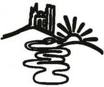 2020 - 2021Term and holiday dates                             (All dates are inclusive)AUTUMN TERM 2020Staff Training day                        Tuesday 1st September 2020Children start	                    	Wednesday 2nd September 2020Autumn half term 		 	Monday 19th October 2020 – Friday 30th Oct 2020                                                         (Includes staff training days)Term ends                                      Friday 18th December 2020Christmas Holidays			Monday 21st December 2020 – Friday 1st Jan. 2021SPRING TERM 2021Staff Training Day (staff only)	Monday 4th January 2021Pupils and staff in school		Tuesday 5th January 2021Staff Training Day (staff only)	Friday 12th February 2021Spring half term			Friday 12th February 2021 – Friday 19th Feb. 2021Pupils and staff in school             Monday 22nd February 2021Spring term ends                           Thursday 1st April 2021Easter Holidays		             Friday 2nd April 2021 – Friday 16th April 2021SUMMER TERM 2021Pupils and staff in school	             Monday 19th April 2021Summer half term			Monday 31st May 2021 – Friday 4th June 2021Pupils and staff in school             Monday 7th June 2021Last day of term            		Friday 23rd July 2021Summer Holiday Monday 26th July 2021 – Tuesday 31st August 2021Please visit our school website for new / updates for your diary.   www.piddlevalley.dorset.sch.uk